Итоговая проверочная работа по теме«Наш дом и семья»Дополни пословицу подходящим по смыслу словом.На что и клад, коли в семье…а) ладб) братв) виноградСоедини линией название домашнего питомца и его изображение.Невская маскарадная			русская борзая		пудельКакой телефон нужно набирать при пожаре?03		01		02		04Какой камень используют в строительстве?Какие растения выращивают дома?К каждой фотографии растения подбери его название.малина			виноград		цветная капуста		           земляникаКакие продукты получают из этих растений?Распредели растения на две группы:а) дикорастущие					б) культурныеСоедини линией название породы кошки и её изображение.невская маскарадная	  сфинкс		 русская голубая		     персидскаяРаспредели фотографии на две группы:а) служебные собаки				         б) декоративные собакиКаждое пропущенное слово поставь на своё местоПодъём.Зарядка и водные процедуры.				Ужин			________________________Занятия в школе.							Завтрак________________________Прогулка и занятия в семье.					Сон________________________Вечерние водные процедуры.				Обед	________________________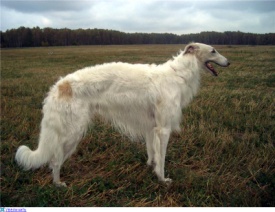 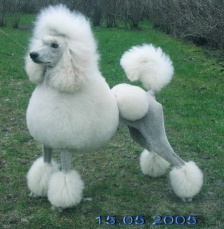 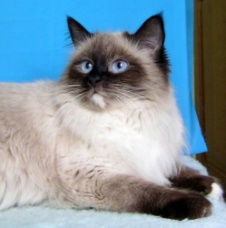 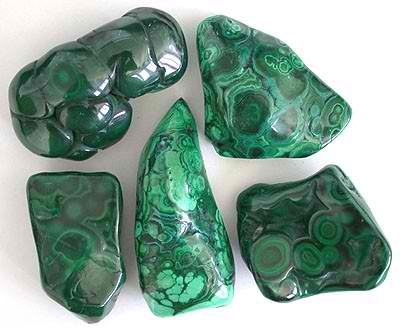 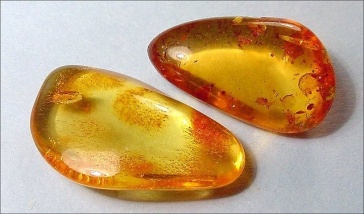 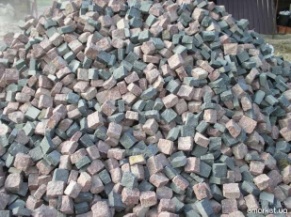 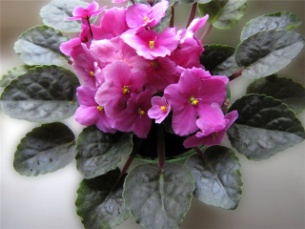 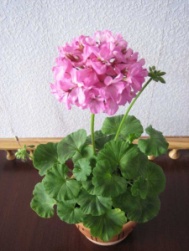 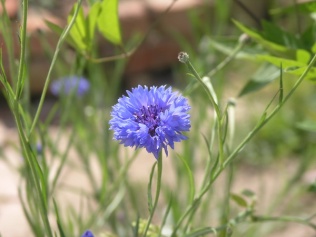 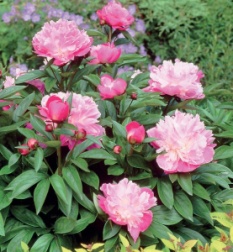 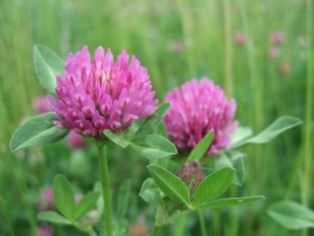 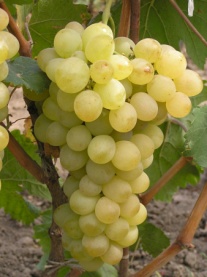 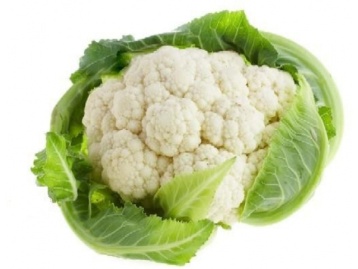 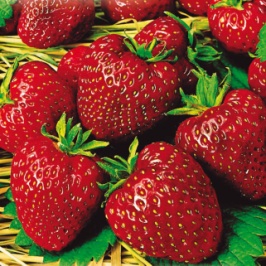 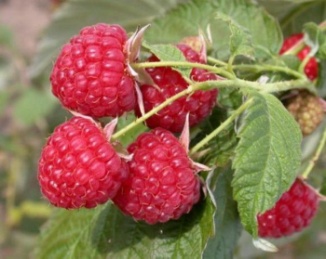 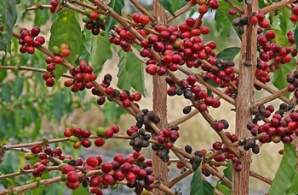 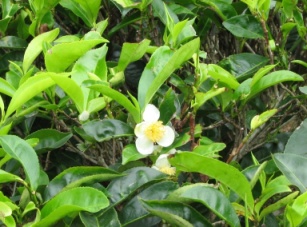 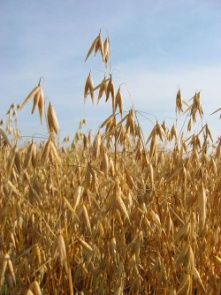 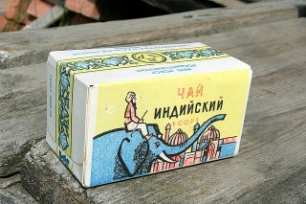 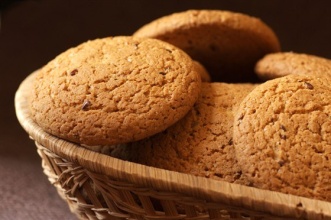 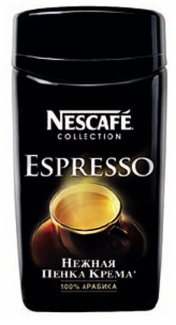 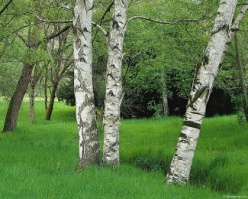 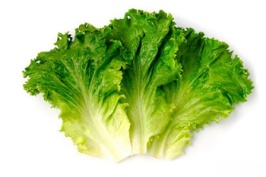 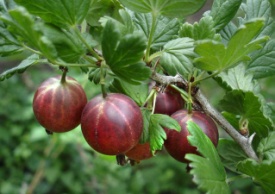 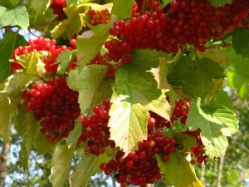 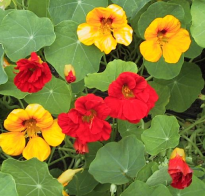 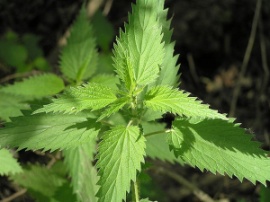 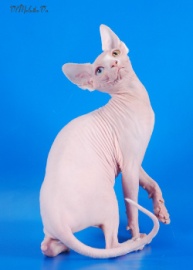 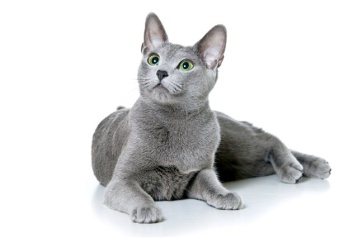 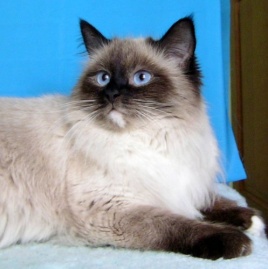 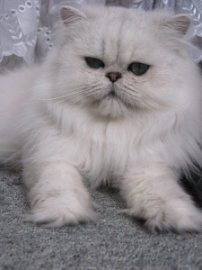 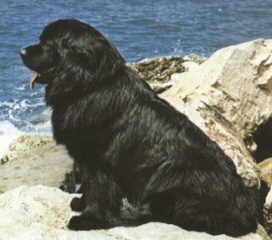 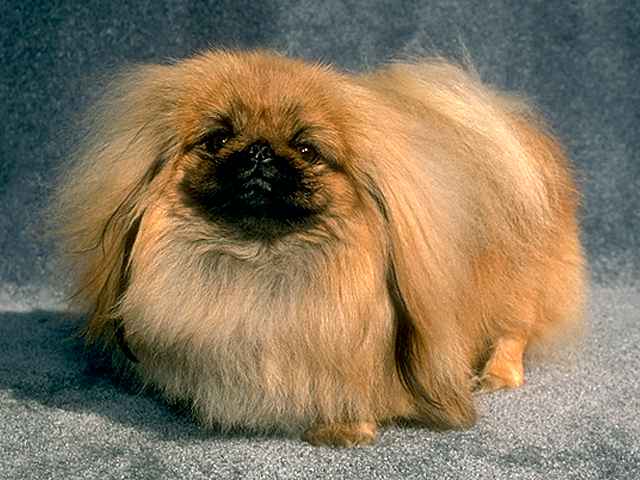 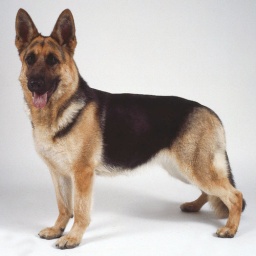 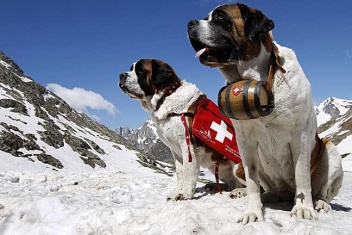 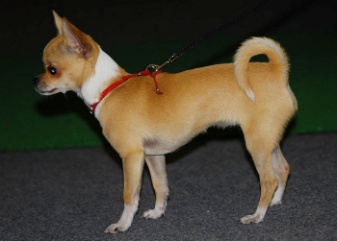 